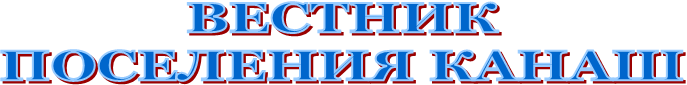 Учрежден Собранием представителей сельского поселения Канашмуниципального района Шенталинский Самарской областивыпуск № 148  от  31.03.2020 г. (230)ОФИЦИАЛЬНОЕ ОПУБЛИКОВАНИЕРаспоряжение 13-р от 31.03.2020 г. О приостановлении проверок, проводимых Администрацией сельского поселения Канаш муниципального района Шенталинский Самарской области             В связи с необходимостью принятия мер по нераспространению новой коронавирусной инфекции (2019-nCoV) в соответствии с Поручением  Председателя Правительства Российской Федерации М.В. Мишустина от 18.03.2020 № ММ-П36-1945, во исполнение распоряжения Правительства Самарской области  от 27.03.2020 № 105-р «О приостановлении проверок, в отношении которых применяются положения Федерального закона «О защите прав юридических лиц и индивидуальных предпринимателей при осуществлении государственного контроля (надзора) и муниципального контроля»:             1. Должностным лицам Администрации сельского поселения Канаш муниципального района Шенталинский Самарской области, уполномоченным на организацию и проведение на территории сельского поселения Канаш  муниципального района Шенталинский Самарской области муниципального земельного контроля, муниципального жилищного контроля,  муниципального контроля  за сохранностью  автодорог местного значения,  приостановить:          а) до 01 июня 2020 года назначение проверок, соблюдения юридическими лицами, индивидуальными предпринимателями требований, в отношении которых применяются положения Федерального закона  от 26.12.2008 № 294-ФЗ "О защите прав юридических лиц и индивидуальных предпринимателей при осуществлении государственного контроля и муниципального контроля", за исключением  проведения внеплановых проверок, основанием для которых является причинение вреда жизни, здоровью граждан, возникновение чрезвычайных ситуаций  природного и техногенного характера, проверок, результатом  которых является выдача разрешений, лицензий, аттестатов аккредитации, иных  документов, имеющих разрешительный характер;            б) рассмотреть вопрос  о приостановлении  назначенных проверок в срок до 6 апреля 2020 года.          2. Опубликовать настоящее распоряжение в газете «Вестник сельского поселения Канаш» и разместить на официальном сайте Администрации сельского поселения Канаш муниципального района Шенталинский Самарской области в информационно-телекоммуникационной сети Интернет.          3. Настоящее постановление вступает в силу со дня его официального опубликования.          4. Контроль за исполнением настоящего распоряжения оставляю за собой.Глава сельского поселения Канашмуниципальногорайона Шенталинский                                                       Н. В. ЗайнутдиноваГлавный редактор: Акимова И.В..соучредители - Администрация сельского поселения Канаш муниципального района Шенталинский Самарской области и Собрание представителей сельского поселения Канаш муниципального района Шенталинский Самарской областииздатель - Администрация сельского поселения Канаш муниципального района Шенталинский Самарской областиНаш адрес: 446920, Самарская обл., Шенталинский р-н, п. Романовка, ул. Центральная, д. 9тел. 8(846)52-42-2-86                                                                                                                     Тираж 200 экземпляров